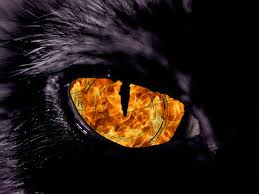 2018 LADY PANTHER VOLLEYBALL SCHEDULE HEAD COACH: TEBORAH HAWKINS-HOLLINSWORTH: thawkins@aggies.ncat.eduASSISTANT COACH: ANGEL MILLERPRINCIPAL: DR. BRANDON HANSHAWDAYDATEOPPONENTLOCATIONTIMEWEDNESDAY8/29LYMAN/OVIEDOLYMAN4:30/5:30/6:30FRIDAY/SATURDAY9/14 & 15JV TOURNAMENTLYMANTBDWEDNESDAY9/18SEMINOLE/WINTER SPRINGSWINTER SPRINGS4:30/5:30/6:30WEDNESDAY 9/26LAKE MARY/LAKE BRANTLEYLAKE MARY4:30/5:30/6:30THURSDAY10/4TRINITY CHRISTIANTBD5:00MONDAY10/8CORNERSTONEAWAY6:00WEDNESDAY10/10TRINITY PREP/LAKE HOWELLLAKE HOWELL4:30/5:30/6:30